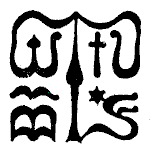 Wesley János Lelkészképző Főiskola Szociális munka szakTantárgy kódjaSMAK103SMAK103SMAK103Tantárgy elnevezéseÁltalános pszichológiaÁltalános pszichológiaÁltalános pszichológiaTantárgy oktatójának neveNagy Alexandra Annapszichologus.alexandra@gmail.comBeosztása, tudományos fokozataóraadó oktatóTantárgy óraszámanappali tagozaton 2 tanóra/ hétlevelező tagozaton 16 tanóra/félévnappali tagozaton 2 tanóra/ hétlevelező tagozaton 16 tanóra/félévnappali tagozaton 2 tanóra/ hétlevelező tagozaton 16 tanóra/félévTanóra típusaelőadás előadás előadás Meghirdetési időszakőszi félévőszi félévőszi félévKreditszám 3 kredit 3 kredit 3 kreditA tantárgy oktatásának céljaIsmerkedés a pszichológia tudományával, alapvető pszichológiai ismeretek elsajátítása. Betekintést nyerni az általános pszichológia által vizsgált területekbe: az egészséges, felnőtt humán pszichés jelenségek, mentális folyamatok, valamint a viselkedés tanulmányozásába. Az elsajátítandó ismeretanyag a kognitív pszichológia területét (megismerő folyamatok, észlelés, tanulás/emlékezet, gondolkodás, végrehajtó funkciók, intelligencia, stb.), valamint az affektív lélektan világát (érzelmek, motivációk, stressz és megküzdés, stb.) foglalja magába. Az előadás célja a különböző témák interaktívan történő feldolgozása, gyakorlati megismerése, valamint a releváns, legújabb tudományos eredmények megismerése, továbbá a különböző területek összekapcsolása a szociális munka világával.Ismerkedés a pszichológia tudományával, alapvető pszichológiai ismeretek elsajátítása. Betekintést nyerni az általános pszichológia által vizsgált területekbe: az egészséges, felnőtt humán pszichés jelenségek, mentális folyamatok, valamint a viselkedés tanulmányozásába. Az elsajátítandó ismeretanyag a kognitív pszichológia területét (megismerő folyamatok, észlelés, tanulás/emlékezet, gondolkodás, végrehajtó funkciók, intelligencia, stb.), valamint az affektív lélektan világát (érzelmek, motivációk, stressz és megküzdés, stb.) foglalja magába. Az előadás célja a különböző témák interaktívan történő feldolgozása, gyakorlati megismerése, valamint a releváns, legújabb tudományos eredmények megismerése, továbbá a különböző területek összekapcsolása a szociális munka világával.Ismerkedés a pszichológia tudományával, alapvető pszichológiai ismeretek elsajátítása. Betekintést nyerni az általános pszichológia által vizsgált területekbe: az egészséges, felnőtt humán pszichés jelenségek, mentális folyamatok, valamint a viselkedés tanulmányozásába. Az elsajátítandó ismeretanyag a kognitív pszichológia területét (megismerő folyamatok, észlelés, tanulás/emlékezet, gondolkodás, végrehajtó funkciók, intelligencia, stb.), valamint az affektív lélektan világát (érzelmek, motivációk, stressz és megküzdés, stb.) foglalja magába. Az előadás célja a különböző témák interaktívan történő feldolgozása, gyakorlati megismerése, valamint a releváns, legújabb tudományos eredmények megismerése, továbbá a különböző területek összekapcsolása a szociális munka világával.Szükséges előtanulmányok, feltételezett tudásanyag---Fejlesztendő kompetenciaterületek:Tantárgyi leírás (tematikával együtt)1. alkalom Ismerkedés a pszichológiával: a pszichológia tudománya, alapfogalmai Észlelés, figyelem és tudat 2. alkalom Tanulás és emlékezés Gondolkodás és intelligencia, kreativitás 3. alkalom Érzelmek és motiváció Stressz és trauma, megküzdés 4. alkalom Társas folyamatok//Személyiségelméletek Pszichológia és szociális munka  + szabadon választható témák, a csoport érdeklődésének megfelelően1. alkalom Ismerkedés a pszichológiával: a pszichológia tudománya, alapfogalmai Észlelés, figyelem és tudat 2. alkalom Tanulás és emlékezés Gondolkodás és intelligencia, kreativitás 3. alkalom Érzelmek és motiváció Stressz és trauma, megküzdés 4. alkalom Társas folyamatok//Személyiségelméletek Pszichológia és szociális munka  + szabadon választható témák, a csoport érdeklődésének megfelelően1. alkalom Ismerkedés a pszichológiával: a pszichológia tudománya, alapfogalmai Észlelés, figyelem és tudat 2. alkalom Tanulás és emlékezés Gondolkodás és intelligencia, kreativitás 3. alkalom Érzelmek és motiváció Stressz és trauma, megküzdés 4. alkalom Társas folyamatok//Személyiségelméletek Pszichológia és szociális munka  + szabadon választható témák, a csoport érdeklődésének megfelelőenKötelező és ajánlott irodalomAjánlott irodalom: Atkinson & Hilgard (2005), Pszichológia, Osiris Kiadó, Budapest  Oláh Attila: Pszichológiai Alapismeretek (​http://mek.oszk.hu/05400/05478/05478.pdf​ ) Csépe – Győri – Ragó: Általános pszichológia 1., 2., 3. Philip Zimbardo: Pszichológia mindenkinek 1-4. órák során átvett videók, cikkekAjánlott irodalom: Atkinson & Hilgard (2005), Pszichológia, Osiris Kiadó, Budapest  Oláh Attila: Pszichológiai Alapismeretek (​http://mek.oszk.hu/05400/05478/05478.pdf​ ) Csépe – Győri – Ragó: Általános pszichológia 1., 2., 3. Philip Zimbardo: Pszichológia mindenkinek 1-4. órák során átvett videók, cikkekAjánlott irodalom: Atkinson & Hilgard (2005), Pszichológia, Osiris Kiadó, Budapest  Oláh Attila: Pszichológiai Alapismeretek (​http://mek.oszk.hu/05400/05478/05478.pdf​ ) Csépe – Győri – Ragó: Általános pszichológia 1., 2., 3. Philip Zimbardo: Pszichológia mindenkinek 1-4. órák során átvett videók, cikkekIsmeretek ellenőrzésének módjaTeljesítési követelmények: ● hiányzás: ​maximum egy alkalommal  ● számonkérés: ​írásbeli vizsga a vizsgaidőszakban, előre egyeztetett időpont(ok)ban.Teljesítési követelmények: ● hiányzás: ​maximum egy alkalommal  ● számonkérés: ​írásbeli vizsga a vizsgaidőszakban, előre egyeztetett időpont(ok)ban.Teljesítési követelmények: ● hiányzás: ​maximum egy alkalommal  ● számonkérés: ​írásbeli vizsga a vizsgaidőszakban, előre egyeztetett időpont(ok)ban.Tantárgy tárgyi követelményeitanterem – projektor – számítógép tanterem – projektor – számítógép tanterem – projektor – számítógép 